                                            T.C.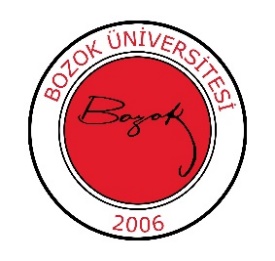                YOZGAT BOZOK ÜNİVERSİTESİ           Lisansüstü Eğitim Enstitüsü                          Arkeoloji Ana Bilim Dalı            2023-2024 Eğitim-Öğretim Yılı Bahar Yarıyılı                  Bilimsel Hazırlık Vize Sınav ProgramıDersin Kodu ve AdıSınav TarihiSınav SaatiSınav YeriSorumlu Öğretim ElemanıARK-242 Arkaik ve Klasik Dönem Seramik Sanatı15.04.2024 Pazartesi10:00C-101Dr. Öğr. Üyesi Ö. ALTUNARK 113 Arkeolojik Kazı ve Araştırma Teknikleri15.04.2024 Pazartesi13:30BZ03Dr. Öğr. Üyesi S. ALTUNARK 111 Arkeolojiye Giriş ve Terminoloji16.04.2024 Salı10:00BZ03Doç. Dr. H. SANCAKTARARK 124 Arkaik Heykel17.04.2024 Çarşamba10:00Ark. Lab.Dr. Öğr. Üyesi Ö. ALTUNARK 125 Mitoloji17.04.2024 Çarşamba15:30C-102Doç. Dr. S. ERDOĞANARK 122 Ön Asya Kültür Tarihi18.04.2024 Perşembe10:00Ark. Lab.Dr. Öğr. Üyesi S. ALTUNARK 354 Anadoluda Demir Çağı Uygarlıkları18.04.2024 Perşembe13:30Ark. Lab.Doç. Dr. S. ERDOĞANARK 472 Roma Mimarisi18.04.2024 Perşembe14:30B-102Doç. Dr. H. SANCAKTAR